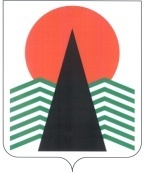  Администрация Нефтеюганского районаТерриториальная комиссияпо делам несовершеннолетних и защите их правПОСТАНОВЛЕНИЕ №50 23 июня 2016 года, 10 – 00 ч. г. Нефтеюганск, 3 мкрн., д. 21, каб. 430зал совещаний администрации Нефтеюганского района,(сведения об участниках заседания указаны в протоколе № 23 заседания территориальной комиссии)О проводимой в 1 полугодии 2016 года  органами и учреждениямисистемы профилактики безнадзорности и правонарушений несовершеннолетних индивидуальной профилактической работе с несовершеннолетними и семьями, находящимися в социально опасном положении и (или) трудной жизненной ситуации	Заслушав и обсудив информацию органов и учреждений системы профилактики безнадзорности и правонарушений несовершеннолетних по вопросу, предусмотренному планом работы территориальной комиссии по делам несовершеннолетних и защите их прав Нефтеюганского района на 2016 год, территориальная комиссия установила:	Специалистами бюджетного учреждения Ханты-Мансийского автономного округа – Югры «Комплексный центр социального обслуживания населения «Забота» в  текущем периоде 2016 года была осуществлена работа с 80 семьями (аналогичный период прошлого года (далее – АППГ) -103 семьи), в которых воспитываются 124 несовершеннолетних (АППГ -173). За 5 месяцев первого полугодия 2016 года были сняты с учёта 32 семьи (АППГ - 25 семей), из них 26 семей (АППГ - 20) по нормализации положения, что составляет 81 % (АППГ -80%) от снятых с учёта. На 1 июня 2016 года индивидуальная профилактическая работа специалистами Учреждения проводится с  48 семьями, находящимися в социально опасном положении.  За отчётный период  Учреждением организовано 44 выезда службы «Экстренная детская помощь», из них 24 выезда внеплановых по поступившей информации от  органов и учреждений системы профилактики безнадзорности и правонарушений несовершеннолетних. Данным видом помощи охвачено 54 семьи, в которых воспитывается 103  ребенка.Для родителей несовершеннолетних, поставленных на профилактический учет, у которых наблюдается сниженный воспитательный потенциал,  организованы и проводятся индивидуальные, групповые коррекционные занятия, направленные на повышение психолого-педагогической грамотности в вопросах воспитания детей, данными мероприятиями охвачено 67 родителей, из них 6, состоящих  на профилактическом учёте. Так же семьям, состоящим на профилактическом учете, была оказана помощь в виде индивидуальной психолого-педагогической поддержки через консультативные, коррекционные мероприятия и групповые занятия. К социально значимым мероприятиям, проводимым в учреждении (клубы по интересам, тематические групповые занятия, волонтерские профилактические акции, трудоустройство на базе учреждения) были привлечены 81 несовершеннолетний. В отчетный  период оказано содействие в  прохождении курса реабилитации  8 несовершеннолетним в Учреждениях социальной защиты населения на других территориях автономного округа  (РЦ «Гелиос»-2, РЦ «На Калинке»-6).   Для 14 семей, состоящих на профилактическом учете, была оказана помощь в сборе документов и содействие в получении государственной и единовременной социальной помощи.С целью организации досуга несовершеннолетних  продолжил работу передвижной мини-клуб на дому «Путь к себе», в рамках которого оказана помощь  в виде индивидуальной психолого-педагогической поддержки через консультативные и коррекционные мероприятия. Данным видом деятельности охвачено 67 несовершеннолетних и 53 родителя. За отчетный период в бюджетном учреждении Ханты - Мансийского автономного округа - Югры "Реабилитационный центр для детей и подростков с ограниченными возможностями "Дельфин" осуществлялась работа с 11 семьями, находящимися в социально опасном положении, имеющими 15 несовершеннолетних детей, из них 3 ребенка-инвалида.  Специалистами  службы домашнего визитирования проводились консультативные мероприятия по вопросам реабилитации, воспитания и развития детей с учетом их индивидуальных особенностей. В настоящее время в Реабилитационном центре «Дельфин» проходят курс реабилитации дети, находящиеся в трудной жизненной ситуации: 2 семьи – положительные результаты, мероприятия выполняются в соответствии с планом, 1 семья – ситуация на прежнем уровне и в 2-х семьях наблюдается положительная динамика. Дети получают социально-медицинские услуги, с ними проводятся занятия логопеда, психолога, воспитателей с целью стимулирования познавательной деятельности, межличностного общения, социально-бытовой адаптации.  За I полугодие 2016 года  в бюджетное учреждение Ханты - Мансийского автономного округа – Югры «Нефтеюганская районная больница» были доставлены в педиатрическое отделение 14 несовершеннолетних, находящихся в социально опасном положении, в стационаре детям проведено обследование, лечение и  оздоровление. За  текущий период 2016 года специалистами Нефтеюганской районной больницы проведена следующая профилактическая работа:  - патронажи в семьи, находящиеся в социально опасном положении – 224;- участие  нарколога, психиатра в посещении  неблагополучных семей в составе службы «Экстренная детская помощь» - 6 выездов, посещено -  13 семей, в них 22 несовершеннолетних;- проведено 610 профилактических бесед участковыми врачами на патронажах семей, в кабинете медико - социальной помощи детям  и подросткам;   - вылет к жителям юрт Нефтеюганского района для проведения патронажа и вакцинопрофилактики детям – 5 семей /13 несовершеннолетних.Организовано оздоровление детей из семей социального риска:- в казенном учреждении Ханты-Мансийского автономного округа - Югры «Детский противотуберкулёзный санаторий им. Е.М. Сагандуковой»  - 3 детей, -  в бюджетном учреждении Ханты-Мансийского автономного округа - Югры «Нефтеюганская районная больница» - 10 несовершеннолетних.	Образовательные учреждения Нефтеюганского района осуществляют профилактическую работу в отношении 15 несовершеннолетних (АППГ -23) и 30 семей (АППГ - 41).   В 1 полугодии 2016 года образовательными учреждениями оказана следующая помощь несовершеннолетним и семьям, находящимся в социально опасном положении:	- охвачено дополнительным образованием - 15 несовершеннолетних, находящихся в  социально опасном положении, 47 несовершеннолетних  из семей, находящихся в социально опасном положении; 	- отдохнули в пришкольных лагерях в период весенних каникул - 12 учащихся, состоящих на учете в территориальной комиссии;	- обеспечено бесплатным питанием в школе 100% –15 учащихся, находящихся в  социально опасном положении; и 47 детей, проживающих в семьях, находящихся в  социально опасном положении;	  - трудоустроено в I полугодии 2016 года 15 человек – из них 1 несовершеннолетний отработал 4 месяца, 1  - отработал 3 месяца, 6  - отработали по 2 месяца.  Специалистами казенного учреждения Ханты-Мансийского автономного округа - Югры «Нефтеюганский центр занятости населения» осуществляется работа в рамках реализации межведомственных индивидуальных программ реабилитации с 28-ю семьями и несовершеннолетними, находящимися в социально опасном положении. Согласно плану индивидуальной профилактической работы направлено 28 заказных писем с приглашением посетить центр занятости и получить консультационные услуги по вопросам трудоустройства. Кроме писем, в течение полугодия с семьями  были проведены  телефонные переговоры с приглашением на консультации. Несовершеннолетних из семей, находящихся в социально опасном положении и (или) трудной жизненной ситуации,  в 1-м полугодии  было трудоустроено 23 подростка. Все  несовершеннолетние получили консультации и услугу по содействию в поиске подходящей работы, были обеспечены раздаточным материалом (брошюры, памятки, буклеты).За отчетный период к мероприятиям в учреждения культуры, проводимым специалистами домов культуры привлечены 17 несовершеннолетних, состоящих на учете, 2 несовершеннолетних занимаются в кружках на базе Домов культуры.                  В отчетном периоде все подростки, с кем проводилась работа специалистами учреждений спорта,  регулярно приглашались для участия и проведения культурно и спортивно-массовых мероприятий, приняли участие в мероприятиях:- 4 несовершеннолетних в гп. Пойковский: 2 детей в качестве болельщиков посетили первенство г.п. Пойковский по лыжным гонкам в зачет спартакиады школьников «За здоровый образ жизни», 2 подростка занимаются в спортивных секциях и принимают участие в спортивных соревнованиях: 1 подросток в Первенстве г.п. Пойковский по каратэ-до и 1 несовершеннолетний 24 апреля 2016 года принимал участие в Открытом первенстве г.п. Пойковский по вольной борьбе, приуроченное памяти трагедии на Чернобыльской АЭС, где занял 2 место в своей весовой категории;- 3 несовершеннолетних, проживающих в сп.Юганская Обь в апреле 2016 года приняли участие в соревнованиях по лыжным гонкам среди учащихся Нефтеюганского района «Спорт против наркотиков»,  участвовали в  совместном спортивном  празднике с  Обь-Юганской школой  «Тропа здоровья»;- 1 несовершеннолетний, проживающий в сп. Куть-Ях посещает тренажерный зал;- 2 несовершеннолетних, проживающих в сп.Салым и сп.Сингапай занимаются в секциях по лыжным гонкам.В период летней оздоровительной кампании запланировано максимальное привлечение несовершеннолетних к участию в проведении спортивно-массовых мероприятий.На профилактическом учёте в отделе по опеке и попечительству администрации Нефтеюганского района состоит 1 несовершеннолетний и 26 семей, находящихся в социально опасном положении (в них воспитывается 48 несовершеннолетних). Специалистами отдела по опеке и попечительству в составе службы «Экстренная детская помощь» осуществлено 34 выезда. Вручено 22 предупреждения родителям об ответственности за воспитание, содержание своих несовершеннолетних детей. В территориальную комиссию по делам несовершеннолетних и защите их прав направлено 10 заключений о целесообразности  организации индивидуальной профилактической работы с семьями (АППГ - 8), находящимися в трудной жизненной ситуации или в социально опасном положении. Индивидуальная профилактическая работа  организована в отношении 8 семей. За отчётный период в отдел по опеке и попечительству  поступило 51 сообщение (как устных, так и письменных) о нарушении прав и законных интересов несовершеннолетних, из них направлены из:- образовательных учреждений - 10, - медицинских учреждений - 2, - учреждений социальной защиты населения - 2, - ОМВД России по Нефтеюганскому району - 4, - от граждан - 5, - территориальной комиссии по делам несовершеннолетних и защите их прав Нефтеюганского района – 28.В связи с трудной жизненной ситуацией, сложившейся в семье, отделом по опеке и попечительству Нефтеюганского района приняты меры по помещению детей в социальные учреждения, так за отчётный период 6 несовершеннолетних  помещены в  бюджетное учреждение «Центр социальной помощи семье и детям «Веста», 10 несовершеннолетних в бюджетное учреждение «Нефтеюганская районная больница» гп. Пойковский.Оказано  содействие 1 родителю по прохождению лечения от алкогольной зависимости.В отчетном периоде 2016 года решением Нефтеюганского районного суда 4 родителей лишены родительских прав (в отношении 4 детей), 3 родителей ограничены в родительских правах (в отношении 3 детей).На учете в Отделе министерства внутренних дел России по Нефтеюганскому району состоят 24 несовершеннолетних (АППГ – 32),  43 родителя (АППГ – 48), с которыми проводиться следующая работа:- ведение контроля  за образом жизни через индивидуальные посещения по месту жительства;- проверка образа жизни несовершеннолетнего во время специальных мероприятий, отработка территорий, совместное патрулирование с другими службами (по плану);- ежемесячно с наружными службами ОМВД проводятся инструктажи, даются задания по проверке состоящих на учете с целью контроля и выявления нарушений.  	В общеобразовательных учреждениях района за 5 месяцев 2016 года инспекторами по делам несовершеннолетних проведено 252 лекции и беседы, 13 родительских собраний.	За отчетный период в отношении родителей (законных представителей) составлен  61 административный материал по ч. 1 ст. 5.35 КоАП РФ, 4 протокола по ст. 20.22 КоАП РФ, в отношении несовершеннолетних составлено административных протоколов: по ст. 20.21 КоАП РФ – 5, ст. 7.27 КоАП РФ – 3, ч. 1 ст. 20.1 КоАП РФ – 1.    	На учете в филиале по Нефтеюганскому району Федерального казенного учреждения уголовно-исполнительной инспекции по Ханты-Мансийскому автономному округу - Югре в течение  отчетного периода 2016 года состоял 1 условно осужденный несовершеннолетний. С ним проводились профилактические беседы, разъяснялась ответственность за нарушение обязанностей, возложенных судом. В рамах проведения комплексного оперативно-профилактического мероприятия «Условник» инспектор филиала уголовно-исполнительной инспекции по Нефтеюганскому району совместно с Отделом внутренних дел России по Нефтеюганскому району условно осужденный проверялся в ночное время по месту жительства. В виду отсутствия нарушений условий отбывания наказания и обязанностей, возложенных судом, 26 апреля 2016 г. несовершеннолетний снят с учета уголовно-исполнительной инспекции в связи с отменой условного осуждения.  На конец отчетного периода на учете инспекции состоит 2 осужденных родителя: 1 условно осужденная и 1 осужденная с отсрочкой отбывания наказания до достижения детьми четырнадцатилетнего возраста, имеющие на иждивении несовершеннолетних детей, которые состоят также на учете в территориальной комиссии Нефтеюганского района как семьи, находящиеся в социально опасном положении. С данными осужденными на постоянной основе проводится работа в соответствии с регламентирующими документами и нормативно-правовыми актами, а также профилактические беседы о надлежащем исполнении родительских обязанностей. Осужденные обязанности возложенные судом выполняют в полном объеме, нарушений не допускают. 	 Анализируя эффективность проводимой профилактической работы органами и учреждениями системы профилактики с семьями и несовершеннолетними, находящимися в социально опасном положении, следует отметить положительные результаты в работе в текущем периоде 2016 года по сравнению с аналогичным периодом прошлого года, а именно увеличилось количество семей снятых с профилактического учета (32 против 27),  из них 26 семей (81%) сняты в связи с устранением социально опасного положения (АППГ – 22).  	Вместе с тем, следует отметить, что 6 апреля 2016 года территориальная комиссия провела совещание для специалистов органов и учреждений системы профилактики безнадзорности и правонарушений несовершеннолетних по теме: «Актуальные вопросы повышения эффективности межведомственного взаимодействия в решении задач по защите законных прав и интересов несовершеннолетних», в ходе которого был рассмотрен вопрос «О недостатках в деятельности органов и учреждений системы профилактики безнадзорности и правонарушений несовершеннолетних при предоставлении информации об исполнении межведомственных индивидуальных программ реабилитации несовершеннолетних и семей, находящихся в социально опасном положении». Однако, на сегодняшний день остаются проблемы в качественном предоставлении отчетов от органов и учреждений системы профилактики по исполнению МИПР, основными из них являются: 	1.  Отсутствие ежемесячных отчетов о проделанной работе в рамках МИПР  от филиала по Нефтеюганскому району уголовно исполнительной инспекции;	2. Информация в отчетах не всегда соответствует мероприятиям, утвержденным в МИПР, что является не исполнением, либо частичным исполнением программы. Данное несоответствие наблюдается в отчетах, предоставленным образовательными учреждениями,  ОМВД России по Нефтеюганскому району, Департаментом культуры и спорта, отелом по опеке и попечительству; 	3. ОМВД России по Нефтеюганскому району и отделом по опеке и попечительству не в полной мере соблюдается Форма отчетности об исполнении МИПР.    	На основании вышеизложенного, с целью координации деятельности органов и учреждений системы профилактики безнадзорности и правонарушений несовершеннолетних, территориальная комиссия по делам несовершеннолетних и защите их прав Нефтеюганского района п о с т а но в и л а:	1. Рекомендовать бюджетному учреждению Ханты-Мансийского автономного округа - Югры «Нефтеюганская районная больница» (О.Р.Ноговицина) ввести в штат сотрудников кабинета медико - социальной помощи детям и подросткам  штатную единицу специалиста по социальной работе.Срок: до 1 сентября 2016 года. 	2. Отделу по делам несовершеннолетних, защите их прав администрации Нефтеюганского района (В.В.Малтакова) совместно с казенным учреждением Ханты - Мансийского автономного округа – Югры «Нефтеюганский центр занятости населения» направить письма в адрес глав сельских поселений Нефтеюганского района с целью своевременного и качественного предоставления информации в Нефтеюганский центр занятости населения об имеющихся вакансиях для дальнейшего трудоустройства родителей детей, находящихся в социально опасном положении или трудной жизненной ситуации.	Срок: не позднее 1 июля 2016 года.	3. Рекомендовать  филиалу по Нефтеюганскому району  ФКУ УИИ УФСИН России по Ханты-Мансийскому автономному округу - Югре (Н.В.Никитин) принять срочные меры по устранению фактов непредоставления информации по ежемесячному исполнению межведомственных программ реабилитации семей, находящихся в социально опасном положении, состоящим на учете в уголовно-исполнительной инспекции.	Информацию об исполнении  Межведомственных индивидуальных программ реабилитации семей и несовершеннолетних, находящихся в социально опасном положении, предоставлять ежемесячно (до снятия семьи с профилактического учета в соответствии с постановлением территориальной комиссии по делам несовершеннолетних и защите их прав) в соответствии с утвержденной формой в адрес отдела по делам несовершеннолетних, защите их прав с сопроводительным письмом за подписью руководителя филиала.	 Срок: не позднее 1 июля 2016 года.	4. Рекомендовать Отделу министерства внутренних дел России по Нефтеюганскому району (В.А.Заремба), отелу по опеке и попечительству администрации Нефтеюганского района (В.В.Лобанкова) неукоснительно соблюдать форму отчета по предоставлению ежемесячной информации по исполнению межведомственных индивидуальных программ реабилитации семей и несовершеннолетних, находящихся в социально опасном положении, в адрес отдела по делам несовершеннолетних, защите их прав  	  Срок: не позднее 1 июля 2016 года.Председатель территориальной комиссии                                               В.Г.Михалев